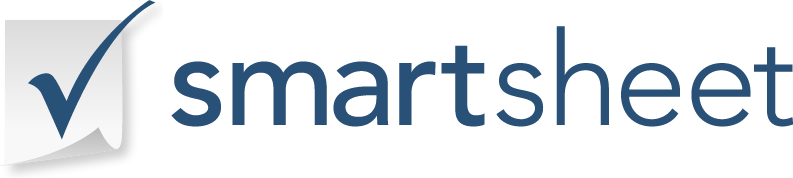 NONPROFIT CREATIVE BRIEFCLIENTCLIENTCLIENTCLIENTCLIENTCLIENTPROJECT NAMEPROJECT NAMECLIENT NAMECLIENT NAMEBRANDBRANDCURRENT WEBSITE(S) URLCURRENT WEBSITE(S) URLCONTACT INFOCONTACT INFONAMENAMECONTACT INFOCONTACT INFOPHONEPHONECONTACT INFOCONTACT INFOEMAILEMAILCONTACT INFOCONTACT INFOMAILING ADDRESSMAILING ADDRESSCONTACT INFOCONTACT INFOMAILING ADDRESSMAILING ADDRESSCONTACT INFOCONTACT INFOMAILING ADDRESSMAILING ADDRESSDATE:  DATE:  DATE:  DATE:  AUTHOR:  AUTHOR:  PROJECTPROJECTPROJECTPROJECTPROJECTPROJECTPURPOSE  |  why?PURPOSE  |  why?PURPOSE  |  why?PURPOSE  |  why?PURPOSE  |  why?PURPOSE  |  why?OPPORTUNITY  |  ultimate impact?OPPORTUNITY  |  ultimate impact?OPPORTUNITY  |  ultimate impact?OPPORTUNITY  |  ultimate impact?OPPORTUNITY  |  ultimate impact?OPPORTUNITY  |  ultimate impact?ECONOMIC / SOCIAL ISSUEECONOMIC / SOCIAL ISSUEECONOMIC / SOCIAL ISSUEECONOMIC / SOCIAL ISSUEECONOMIC / SOCIAL ISSUEECONOMIC / SOCIAL ISSUEOBJECTIVEOBJECTIVEOBJECTIVEOBJECTIVEOBJECTIVEOBJECTIVECALL TO ACTION  | what does the project work to achieve?CALL TO ACTION  | what does the project work to achieve?CALL TO ACTION  | what does the project work to achieve?CALL TO ACTION  | what does the project work to achieve?CALL TO ACTION  | what does the project work to achieve?CALL TO ACTION  | what does the project work to achieve?CURRENT BRAND / CAMPAIGN ANALYSISCURRENT BRAND / CAMPAIGN ANALYSISCURRENT BRAND / CAMPAIGN ANALYSISCURRENT BRAND / CAMPAIGN ANALYSISCURRENT BRAND / CAMPAIGN ANALYSISCURRENT BRAND / CAMPAIGN ANALYSISPOSITIVE ASPECTS  |  what's working, and why?POSITIVE ASPECTS  |  what's working, and why?POSITIVE ASPECTS  |  what's working, and why?POSITIVE ASPECTS  |  what's working, and why?POSITIVE ASPECTS  |  what's working, and why?POSITIVE ASPECTS  |  what's working, and why?NEGATIVE ASPECTS  |  what isn't working, and why not?NEGATIVE ASPECTS  |  what isn't working, and why not?NEGATIVE ASPECTS  |  what isn't working, and why not?NEGATIVE ASPECTS  |  what isn't working, and why not?NEGATIVE ASPECTS  |  what isn't working, and why not?NEGATIVE ASPECTS  |  what isn't working, and why not?CREATIVE / DESIGN ELEMENTSCREATIVE / DESIGN ELEMENTSCREATIVE / DESIGN ELEMENTSCREATIVE / DESIGN ELEMENTSCREATIVE / DESIGN ELEMENTSCREATIVE / DESIGN ELEMENTSwhat are the fundamental creative / design components of the project?  Ie. styleguides, look and feel, specific printed pieceswhat are the fundamental creative / design components of the project?  Ie. styleguides, look and feel, specific printed pieceswhat are the fundamental creative / design components of the project?  Ie. styleguides, look and feel, specific printed pieceswhat are the fundamental creative / design components of the project?  Ie. styleguides, look and feel, specific printed pieceswhat are the fundamental creative / design components of the project?  Ie. styleguides, look and feel, specific printed pieceswhat are the fundamental creative / design components of the project?  Ie. styleguides, look and feel, specific printed piecesTARGET AUDIENCETARGET AUDIENCETARGET AUDIENCETARGET AUDIENCETARGET AUDIENCETARGET AUDIENCEPROJECT TARGET  |  who are we trying to reach?PROJECT TARGET  |  who are we trying to reach?PROJECT TARGET  |  who are we trying to reach?PROJECT TARGET  |  who are we trying to reach?PROJECT TARGET  |  who are we trying to reach?PROJECT TARGET  |  who are we trying to reach?BRAND TARGET  |  who does the brand speak to?BRAND TARGET  |  who does the brand speak to?BRAND TARGET  |  who does the brand speak to?BRAND TARGET  |  who does the brand speak to?BRAND TARGET  |  who does the brand speak to?BRAND TARGET  |  who does the brand speak to?DESIRED REACTION  |  what actions do you wish your market to take?DESIRED REACTION  |  what actions do you wish your market to take?DESIRED REACTION  |  what actions do you wish your market to take?DESIRED REACTION  |  what actions do you wish your market to take?DESIRED REACTION  |  what actions do you wish your market to take?DESIRED REACTION  |  what actions do you wish your market to take?ATTITUDEATTITUDEATTITUDEPROJECT TONE  |  what traits are we trying convey?PROJECT TONE  |  what traits are we trying convey?PROJECT TONE  |  what traits are we trying convey?BRAND PERSONALITY  |  what characteristics define the brand?BRAND PERSONALITY  |  what characteristics define the brand?BRAND PERSONALITY  |  what characteristics define the brand?COMPETITIVE ANALYSISCOMPETITIVE ANALYSISCOMPETITIVE ANALYSISREFERENCES  |  research, inspiration, and stylesREFERENCES  |  research, inspiration, and stylesREFERENCES  |  research, inspiration, and stylesTHE TAKEAWAY  |  what is the key idea to be remembered?THE TAKEAWAY  |  what is the key idea to be remembered?THE TAKEAWAY  |  what is the key idea to be remembered?TAG LINE  |  prepared copy, key words, or themeTAG LINE  |  prepared copy, key words, or themeTAG LINE  |  prepared copy, key words, or themeIMAGE REQUIREMENTSIMAGE REQUIREMENTSIMAGE REQUIREMENTSGRAPHICSGRAPHICSGRAPHICSPHOTOGRAPHYPHOTOGRAPHYPHOTOGRAPHYMULTIMEDIAMULTIMEDIAMULTIMEDIASCHEDULESCHEDULESCHEDULEPROJECTED TIMELINEPROJECTED TIMELINEPROJECTED TIMELINEIMPORTANT DATES / DEADLINESIMPORTANT DATES / DEADLINESIMPORTANT DATES / DEADLINESBUDGETBUDGETBUDGETAMOUNTAMOUNTAMOUNTFINANCE SOURCESFINANCE SOURCESFINANCE SOURCESADDITIONAL FINANCIAL PROJECTIONS / NOTESADDITIONAL FINANCIAL PROJECTIONS / NOTESADDITIONAL FINANCIAL PROJECTIONS / NOTESFURTHERMOREFURTHERMOREFURTHERMOREinclude any additional critical informationinclude any additional critical informationinclude any additional critical informationCOMMENTS AND APPROVALCOMMENTS AND APPROVALCOMMENTS AND APPROVALCLIENT CONTACT NAME & TITLECLIENT CONTACT NAME & TITLECLIENT CONTACT NAME & TITLECOMMENTSCOMMENTSCOMMENTSDATESIGNATURESIGNATUREOr, Click Here to Create a Collaborative Nonprofit Creative Brief in SmartsheetOr, Click Here to Create a Collaborative Nonprofit Creative Brief in SmartsheetOr, Click Here to Create a Collaborative Nonprofit Creative Brief in Smartsheet